Certificate in Social Justice (12 hours)The Certificate in Social Justice is designed to provide students with a deeper understanding of issues of inequality across the U.S. and globally, including but not limited to gender, race, ageism, religion, and socioeconomic status.  The certificate will provide students with a foundation of social justice in the core course (IDS/CRJ 360 Social Justice: Action & Policy).  Then, students can focus on specific concepts by selecting three additional courses from the list that follows:    No grade lower than a “C” is acceptable for the classes taken to complete the certificate.To obtain an official certificate for the Certificate in Social Justice, fill out the Intent to Complete a Certificate in Social Justice form on the right side of this page, and return to the Department of Criminal Justice.  If you have met all the requirements, you should receive your certificate in the mail, approximately 3 – 4 weeks from the date of approval.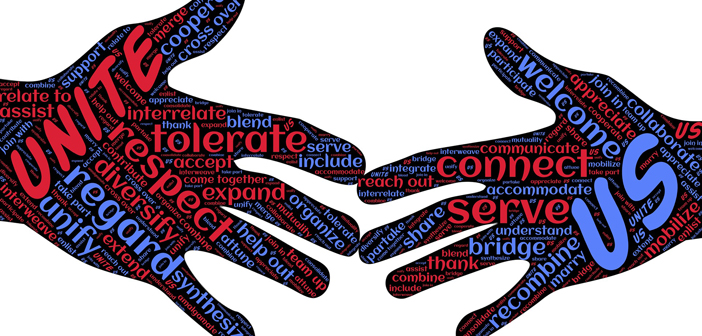 FORT HAYS STATE UNIVERSITYDEPARTMENT OF CRIMINAL JUSTICEIntent to Complete a Certificate in Social JusticeStudent ______________________________________________________	(Last Name)		(First Name)		(Middle Name)Student ID# ___________________ 	Phone Number _______________Major ________________________	E-mail _______________________List the address the certificate should be mailed to:	(Street Address)					(Apt. #)	(City)			(State)			(Zip Code)Please indicate semester, year, and grade for each class completed:Student Signature ______________________________________________For office use:	Certificate request approved on ________________________________________	Certificate printed on ________________________________________________	Certificate mailed to student on ________________________________________131 Rarick Hall · 600 Park Street · Hays, KS 67601 · (785)628-5668Criminal Justice · www.fhsu.edu/criminaljustice/ Foundation (3 hours, required)Foundation (3 hours, required)IDS/CRJ 360IDS/CRJ 360Social Justice: Action & Policy3 Credit HoursCRJ 340CRJ 365IDS 350IDS 407LDRS 640SOC 384SOC 470SOC 472CRJ 340CRJ 365IDS 350IDS 407LDRS 640SOC 384SOC 470SOC 472Concepts of Social Justice (9 hours)Gender, Race, & Inequality in CJWomen & CrimeDiversity in the U.S.Global ChallengesPrinciples of Civic LeadershipSocial ProblemsGrant WritingSocial Inequality3 Credit Hours3 Credit Hours3 Credit Hours3 Credit Hours3 Credit Hours3 Credit Hours3 Credit Hours3 Credit HoursSemesterYearGrade__________________IDS/CRJ 360 Social Justice: Action & Policy___________________________________________________________________________________________________________________________________________________  